עזר לצבי פסולי עדות, ב"ד מכין ועונשיןסמיכה ועיבור השנהתוספות כו. ד"ה לעברע"ע במקורות לשיעורים הקודמיםשעת הבעור לירקותשו"ת אגרות משה אורח חיים חלק א סימן קפו...והנה בחדושי בארתי שאם אזלינן באתרוג בתר לקיטה כירק הוי זמן הבעור בר"ה משום שאחר ר"ה ליכא במחובר פירות של שביעית להסוברים דהוא לקיטה ממש לא כתוס' ר"ה דף י"ג שלקיטה הוא גמר פירי ואתרוגים תלושין מסתבר שלא מצוי בשדות וא"כ היה להרמב"ם שסובר שאחר הבעור אסור באכילה פסול ביום ראשון ולהמג"א גם בכל הז', ולמה שבארתי אף להמג"א כשר בשאר הימים כיון שאין האיסור ברור דבאתרוג הוא רק ספק אם בתר לקיטה או בתר חנטה כדאיפסק ברמב"ם פ"ד משמיטה הי"ב ועיי"ש בכ"מ, דיש לסמוך על המכשירין כדלעיל, אבל לבד זה הא מסיק הכ"מ בפ"ז ה"ג דלהלכה סומכין על הראשונים שמתירין לאכול אחר שהפקיר וזכה בהו מחדש, ולכן טוב להוציאם לחוץ ולהפקירם ולחזור ולזכות בהם מספק מצות בעור, אך אם לא עשה כן מסתבר שאין לפסול האתרוג אף ליום ראשון כיון דבידו להפקיר כמו שכשר של טבל כדאיתא בר"ן וברשב"א בשם הרמב"ן אף שקודם שתיקן הוא איסור אכילה ונהי שאין עליו דין שותפות מכיון שיכול להפריש עליו ממק"א כדהוכיח הרמב"ן מפ' יש נוחלין אבל הא כולו אסור באכילה אלמא דכיון דבידו לתקן ולהתירו באכילה לא נחשב איסור אכילה לכן גם אחר הבעור כיון שבידו להתיר ע"י הפקר אין לפוסלו.קשר רשעים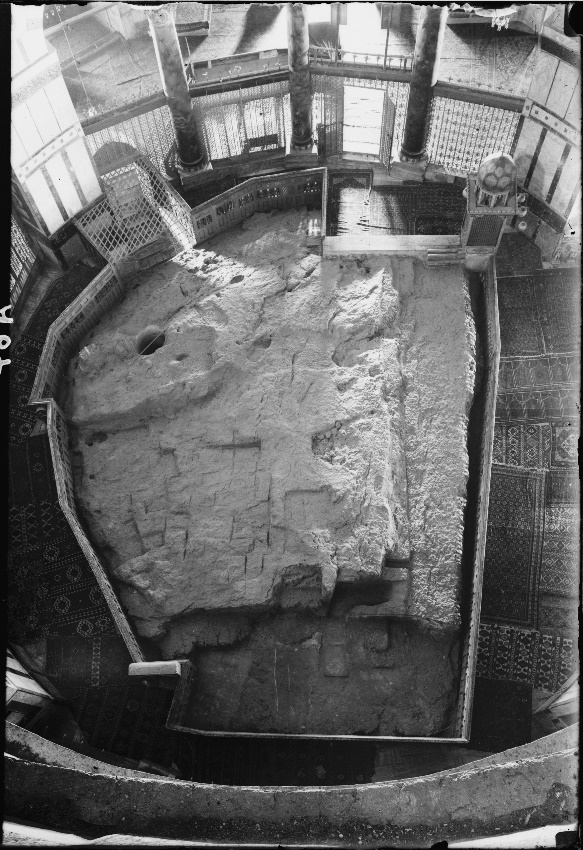 ברכות מה./משנה/. שלשה שאכלו כאחת חייבין לזמן. אכל דמאי, ומעשר ראשון שנטלה תרומתו, מעשר שני והקדש שנפדו, והשמש שאכל כזית, והכותי - מזמנין עליו. אכל טבל, ומעשר ראשון שלא נטלה תרומתו, ומעשר שני והקדש שלא נפדו, והשמש שאכל פחות מכזית, והנכרי - אין מזמנין עליו. נשים ועבדים וקטנים אין מזמנין עליהן. עד כמה מזמנין? עד כזית; רבי יהודה אומר: עד כביצה.כתר ישראל - Kesher Israel (קישור)אבן השתייהרמב"ם הלכות בית הבחירה פרק ד הלכה אאבן היתה בקדש הקדשים במערבו שעליה היה הארון מונח, ולפניו צנצנת המן ומטה אהרן, ובעת שבנה שלמה את הבית וידע שסופו ליחרב בנה בו מקום לגנוז בו הארון למטה במטמוניות עמוקות ועקלקלות ויאשיהו המלך צוה וגנזו במקום שבנה שלמה שנאמר ויאמר ללוים המבינים לכל ישראל הקדושים ליי' תנו את ארון הקדש בבית אשר בנה שלמה בן דויד מלך ישראל אין לכם משא בכתף עתה עבדו את י"י אלהיכם וגו', ונגנז עמו מטה אהרן והצנצנת ושמן המשחה וכל אלו לא חזרו בבית שני...ניתנה תורה בחשאישבת פט.ואמר רבי יהושע בן לוי: בשעה שירד משה מלפני הקדוש ברוך הוא, בא שטן ואמר לפניו: רבונו של עולם, תורה היכן היא? אמר לו: נתתיה לארץ. הלך אצל ארץ, אמר לה: תורה היכן היא? אמרה לו: דאלהים הבין דרכה וגו'. הלך אצל ים ואמר לו: אין עמדי. הלך אצל תהום, אמר לו: אין בי, שנאמר: התהום אמר לא בי היא וים אמר אין עמדי, אבדון ומות אמרו באזנינו שמענו שמעה. חזר ואמר לפני הקדוש ברוך הוא: רבונו של עולם, חיפשתי בכל הארץ ולא מצאתיה. אמר לו: לך אצל בן עמרם. הלך אצל משה, אמר לו: תורה שנתן לך הקדוש ברוך הוא היכן היא? אמר לו: וכי מה אני שנתן לי הקדוש ברוך הוא תורה? אמר לו הקדוש ברוך הוא למשה: משה, בדאי אתה? - אמר לפניו: רבונו של עולם, חמודה גנוזה יש לך שאתה משתעשע בה בכל יום. אני אחזיק טובה לעצמי? - אמר לו הקדוש ברוך הוא למשה: הואיל ומיעטת עצמך - תקרא על שמך, שנאמר וזכרו תורת משה עבדי וגו'.תוספות שם ד"ה תורה היכן היאוא"ת וכי שטן לא היה יודע מתן תורה וי"ל דאמרינן במדרש לפניו ילך דבר שטרדו הקב"ה למלאך המות בשעת מתן תורה שלא יקטרג לומר אומה שעתידה לחטוא לסוף מ' יום בעגל אתה נותן להם התורה והוא שטן והוא מלאך המות כדאמרי' בפ"ק דב"ב (דף טז.) ואמרי' נמי בסנהדרין (דף כו:) תושי' שניתנה בחשאי מפני השטן.מכת מרדות ויש כח ביד חכמיםסנהדרין מו.מגילת תענית (ליכטנשטיין) הסכוליון/עשרים ושנים באלול/ בעשרין ותרין ביה תבו לקטלא משמדיא. מפני שהיו גוים שרויים בארץ ישראל ולא יכלו ישראל לשלח יד ברשעים שבהם עד שיצאו משם וכיון שיצאו משם המתינו להם שלשה ימים אם יעשו תשובה כשראו שאין עושין תשובה נמנו עליהם והרגום יום שהרגום עשאוהו יום טוב.אמר רבי אליעזר בן יעקב שמעתי שבית דין מלקין והורגין שלא מן התורה דבית לוי אמר רבי שמעון שמעתי שבית דין עונשין ממון ומכים שלא מן התורה לא מפני שכתוב בתורה אלא משום שנאמר ובערת הרע מקרבך. ומעשה באחד שהטיח באשתו תחת התאנה והלקוהו בית דין וכי חיב היה אלא שהיתה השעה צריכה לכך כדי שילמדו אחרים מפני שנהגו מנהג זנות. שוב מעשה באחד שרכב על הסוס בשבת והביאוהו לבית דין וסקלוהו וכי חיב היה אלא שהיתה השעה צריכה לכך. שמעון בן שטח תלה שמנים נשים באשקלון וכי חיבות הרגה ותליה היו אלא שהיתה השעה צריכה לכך כדי שילמדו ממנו וכל ישראל ישמעו וייראו.חושן משפט סימן ב סעיף אכל ב''ד אפילו אינם סמוכים בא''י אם רואים שהעם פרוצים בעבירות (ושהוא צורך שעה) (טור) דנין בין מיתה בין ממון בין כל דיני עונש ואפילו אין בדבר עדות גמורה ואם הוא אלם חובטים אותו ע''י עכו''ם (ויש להם כח להפקיר ממונו ולאבדו כפי מה שרואים לגדור פרצת הדור) (טור בשם הרמב''ם בפרק כ''ד מסנהדרין) וכל מעשיהם יהיו לשם שמים ודוקא גדול הדור או טובי העיר שהמחום ב''ד עליהם: הגה: וכן נוהגין בכל מקום שטובי העיר בעירן כב''ד הגדול מכין ועונשין והפקרן הפקר כפי המנהג אע''פ שיש חולקין וס''ל דאין כח ביד טובי העיר באלה רק להכריח הציבור במה שהיה מנהג מקדם או שקבלו עליהם מדעת כולם אבל אינן רשאין לשנות דבר במידי דאיכא רווחא להאי ופסידא להאי או להפקיע ממון שלא מדעת כולם (מרדכי פרק הגוזל בתרא) מ''מ הולכין אחר מנהג העיר וכ''ש אם קבלום עליהם לכל דבר כן נ''ל (וע' בי''ד סימן רכ''ח דיני תקנות וחרמי צבור) כתבו האחרונים בתשובותיהם דמי שנתחייב מלקות יתן ארבעים זהובים במקום מלקות (מהרי''ו סי' קמ''ז ומהר''ם מריזבורק) ולאו דינא קאמר אלא שהם פסקו כך לפי שעה אבל ביד הב''ד להלקותו או ליטול ממון כפי ראות עיניהם לפי הענין למיגדר מלתא (וע''ל ריש סי' תכ''ה בהג''ה):יבמות צ:ירושלמי גיטין ד:ברבינו יונה, אבות א:אועשו סייג לתורה - כענין שנאמר (ויקרא י"ח ל') ושמרתם את משמרתי כלומר עשו משמרת למשמרתי והסייג הוא דבר גדול ומשובח לעשות סייג וגדר למצות לבל יוכל להכשל בהם הירא את דבר ה' לכן המקיים את דברי חז"ל שהם סייגים למצות של תורה חיבב היראה ממי שעושה המצוה עצמה כי אין עשיית המצות הוכחה ליראה כמו השומר לסייגים שהוא נזהר מתחלה שלא יביא לידי פשיעה. אך העושה המצוה ואינו מקיים הסייג מראה לנו כי אם ייטיב בעיניו לעשות מצוה אל ירע בעיניו אם יפשע בה ולפרוץ פרץ לא חש מפני היראה ופורץ גדר ישכנו נחש. הנה כי דברי חכמים ז"ל יסודות ואילנות ליראת שמים שהוא עיקר העולם ויסוד המעלה. וכל מצות כלם פרפראות אליה. וזהו שאמרו במדרש כי טובים דודיך מיין חביבין דברי סופרים מיינה של תורה:קונטסר דברי סופרים סוף סימן ד'חזון איש יורה דעה ב:יזתוספות סח: ד"ה גינת אגוז עמ' קמוסנהדרין נב:אימרתא בת טלי בת כהן שזינתה הואי, אקפה רב חמא בר טוביה חבילי זמורות ושרפה. אמר רב יוסף: טעה בתרתי, טעה בדרב מתנה, וטעה בדתניא: אובאת אל הכהנים הלוים ואל השפט אשר יהיה בימים ההם, בזמן שיש כהן - יש משפט, בזמן שאין כהן - אין משפט. אמר רבי אלעזר ברבי צדוק מעשה בבת כהן שזינתה וכו'. אמר רב יוסף: בית דין של צדוקים הוה. הכי אמר להו והכי אהדרו ליה? והתניא, אמר רבי אלעזר ברבי צדוק: זכורני כשהייתי תינוק ומורכב על כתיפו של אבא, והביאו בת כהן שזינתה, והקיפוה חבילי זמורות ושרפוה! - אמרו לו: קטן היית, ואין מביאין ראיה מן הקטן. - שני מעשים הוו. - הי אמר להו ברישא? אילימא הא קמייתא אמר להו ברישא, אמר ליה כשהוא גדול ולא אשגחו ביה, אמר להו כשהוא קטן ואשגחו ביה? אלא: הא אמר להו ברישא, ואמרו ליה: קטן היית. ואמר להו כשהוא גדול. ואמרו ליה: מפני שלא היה בית דין של אותה שעה בקי.חכמת שלמה שםגמ' טעה בדרב מתנא כו' נ"ב ויש לי לישבו דלא טעה וצורך שעה היה ומשום הכי שריפה שלא כדיני ישראל בפתילות אבר שלא יאמרו דנין אפילו בזמן הזה אלא שריפה לפי שעה וצורך שעה לאותו הדור היה ודו"ק ואינני כחולק על התלמוד שהרי אין בו נפקותא לא לחיובא ולא לפטורא ואין זה אלא למשיחא וק"ל:שו"ת מהר"ם מלובלין סימן קלח...לבד זה מצאנו ראינו הנ"י שכתב בפרק ארבע מיתו' אהא דאית' התם אימרת בת טלי' בת כהן שזינתה הוה.   אקפא חמא בר טובי' חבלי זמורות ושרפה.   אמר רב יוסף טעה בתרתי.   טעה בדרב מתנא דאמר פתילה של אבר מטילין לתוך פיו וכו'.   וטעה בדתני' ובאת אל הכהנים ואל הלוים ואל השופט אשר יהיה בימים ההם.   בזמן שיש כהן יש משפט בזמן שאין כהן אין משפט.   וז"ל הנ"י שם ואי קשיא והא ק"ל דב"ד מכין ועונשי' שלא מן הדין.   וי"ל דהת' סנהדרי גדולה הוו דרב גוברייהו אבל ב"ד דעלמא לא.   ואע"ג דאמרינן בריש פרק ב' דנידה רב הונא קץ ידא מאד' אחד שהיה רגיל להכו' חבירו ואמרינן בפרק זה בורר אי ודאי קטיל נפשא ליכהיו' לעיני' היינו לעונשו בקצת מה שחייב' עליו תורה כגון שיכהו עיני ההורג שנתחייב מיתה וכיוצא בו אבל לחייבו לגמרי בדין תורה לא עכ"ל...החשוד על הדברבכורות כטשו"ת אגרות משה יורה דעה חלק א סימן נדמורה היתר – מגלח בתער שו"ת רבי עקיבא איגר מהדורא קמא סימן צועוד נ"ל לדון בעיקר הדבר, אחר דמבואר בש"ע /חו"מ/ (סי' ל"ד) בראו קושר ומתיר בשבת ולא הודיעו לו תחילה שאסור תולין שלא ידע שהיא מלאכה, א"כ י"ל דהשחתה בתער דנתפשט בעו"ה אצל הרבה לא חשב שזהו איסור כ"כ דלא משמע להו לאינשי דאסור, וכאשר באמת נזכר בג"ע דהשיב להמוכיח שהרבה אנשים חשובים עושים כן, וכיון דבאמת פשתה המספחת בזמנינו גם לאותן הנזהרים בשאר דברים נדמה להם דאינו איסור כ"כ.ואף דלא התנצל עצמו כן בפני הב"ד, מ"מ זה אינו מגרע, כמ"ש בתשו' מהרי"ט (חלק אה"ע סי' מ"ג) דאפילו הוי הודאה, מ"מ אין אדם משים עצמו רשע ולא נפסל בזה עיי"ש, גם הא מבואר (בסי' ל"ד סעיף הנ"ל) דצריכים להודיע שעושה זה פסול, ואף דמשמע דקאי על מצחק בקוביא או גבאי אבל ברואה שמחלל שבת נזכר רק שיודיעהו שזהו מלאכה ושהוא יום שבת, דהטעם דכל שמודיעים אותו שזהו מלאכה יודע ממילא שפסול לעדות, אבל במשחק ומוכסן דהרבה נמצאים ורואים שאין ב"ד מוחים חושב דכשר לעדות, אם כן הכא נמי י"ל בגלוח זקן דרבים עושים כן.וביותר כיון דרואין כמה פעמים שב"ד מקבלין עדות ממגולחי זקן, ובאמת הטעם שאין יודעים אם גולח במספרים או בסם או בתער אבל המון עם שמבינים מה בתער ומה במספרים וסם, המה רואים שהב"ד מקבלין עדות מהם וחושבין שלהב"ד ג"כ הכרה זו, מזה שפטו שכשרים לעדות.וביותר י"ל שזהו פשוט דבעובר עבירה שיש בו לאו פסול לעדות וכיון דרואין דהב"ד מקבלין עדו' ממגולחי זקן ולדעת' מכירי' הב"ד שהוא בתער מוכיחין מזה דבאמת אין בזה איסור לאו, ועי' תשו' רמ"א, (סי' י"ג) שכתב הגאון מה"ו נפתלי וז"ל, גם בענין פסול העד מכח מסירה והזכרת שם, יש צד להכשירו שקלקול קצת ראשי העיר הם תקנתם כיון שקצת מוסרים מפורסמים נמנים להיות ראשי העיר, א"כ העד ראה ויתר למסור באומד דעתו דאין נקרא מסירה רק המוסר גוף ולא ממונו ומורגלים בזה וכו' ע"ש, וה"נ נ"ד דבהרבה מקומו' חזינן - לזה אין בכחי להתיר בנ"ד וראוי לקבל גט כנלענ"ד.